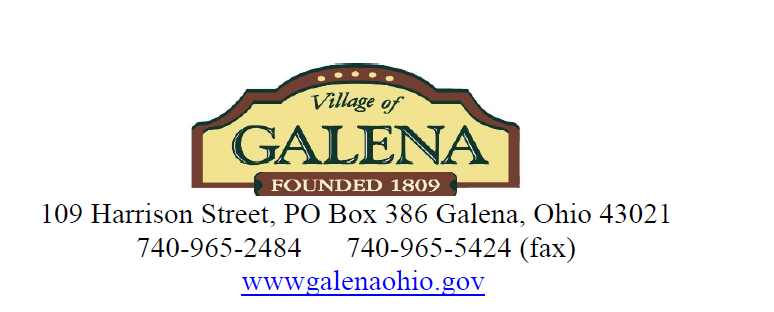 PLANNING AND ZONING COMMISSIONAGENDA	Meeting Date:   WEDNESDAY December 15th , 2021     	              7:00 PM Meeting Place:  Zoom Meeting OR Galena City Hall 109 Harrison Street Galena, OH  43021Join Zoom Meeting:  https://us02web.zoom.us/j/8688157832?pwd=MDlTYmVmd0lNNVA2QU9hUUlLS0xoZz09Meeting ID: 868 815 7832Passcode:  622207ROLL CALLPresentation of the Minutes from October 20th, 2021 MeetingGUEST PARTICIPATION	SUBJECTSOn-going review and updating of the Village of Galena’s Master Plan.ZONING INSPECTOR’S REPORT ZONING CLERK’S REPORTOLD BUSINESS	 BUSINESS   The next meeting is scheduled for January 19th, 2022.ADJOURNMENTCERTIFICATION I, Jodi Moehring, Clerk of The Planning & Zoning Commission of the Village of Galena, Ohio do hereby certify that publication of the above AGENDA was duly made by posting true copies thereof at five (5) of the most public places in the Village of Galena as provided for in Resolution No. 2015-18 enacted by the Council of the Village of Galena on November 23, 2015.	